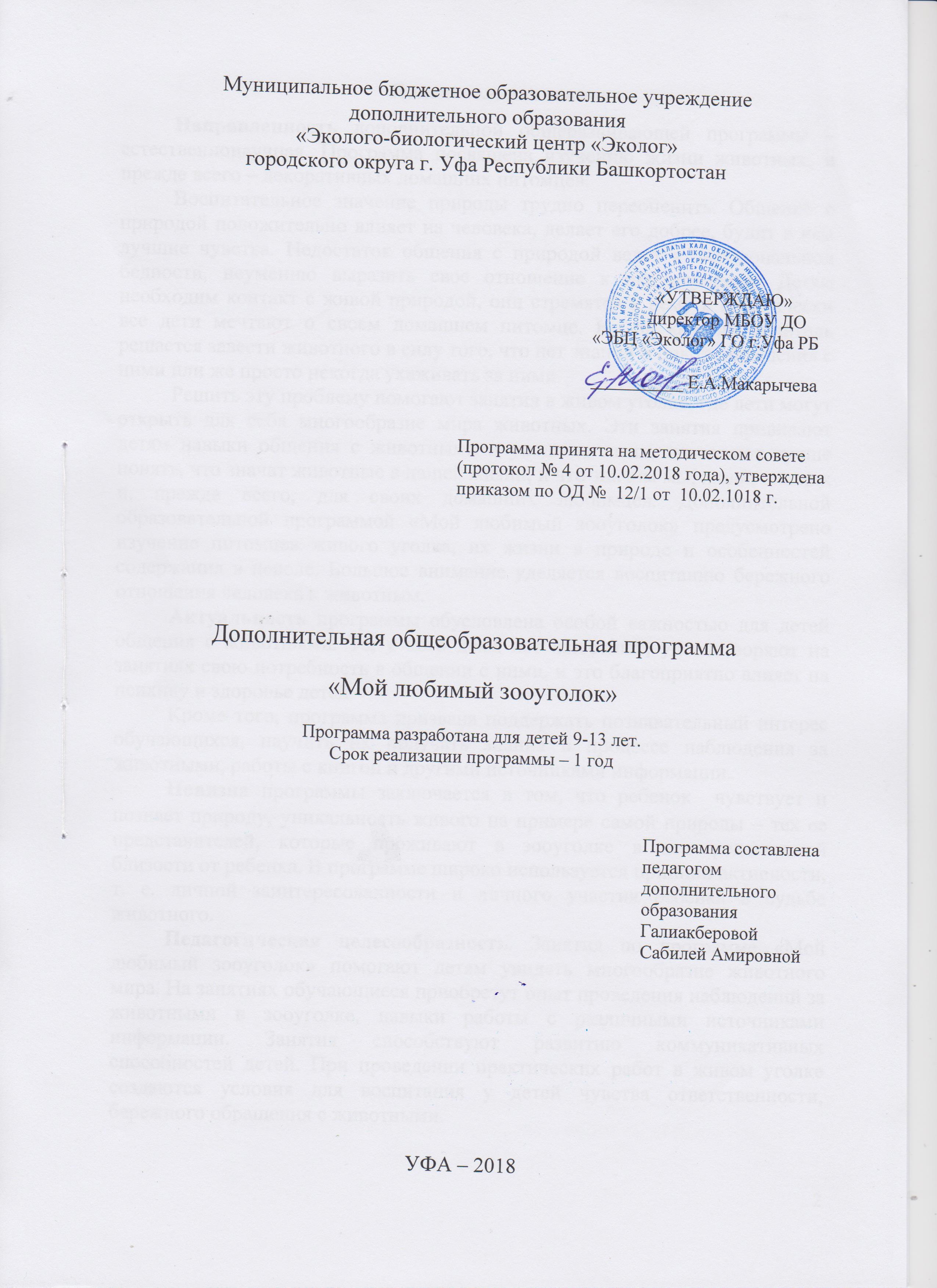 Пояснительная запискаНаправленность дополнительной общеразвивающей программы – естественнонаучная. Программа посвящена изучению жизни животных, и прежде всего – декоративных домашних питомцев.Воспитательное значение природы трудно переоценить. Общение с природой положительно влияет на человека, делает его добрее, будит в нем лучшие чувства. Недостаток общения с природой ведет к эмоциональной бедности, неумению выразить свое отношение к окружающему. Детям необходим контакт с живой природой, они стремятся к нему и практически все дети мечтают о своем домашнем питомце. Но не каждый родитель решается завести животного в силу того, что нет знаний и опыта обращения с ними или же просто некогда ухаживать за ними.Решить эту проблему помогают занятия в живом уголке, где дети могут открыть для себя многообразие мира животных. Эти занятия прививают детям навыки общения с животными и ухода за ними, позволяют лучше понять, что значат животные в нашей жизни, и что значим мы, люди, для них и, прежде всего, для своих домашних любимцев. Дополнительной образовательной программой «Мой любимый зооуголок» предусмотрено изучение питомцев живого уголка, их жизни в природе и особенностей содержания в неволе. Большое внимание уделяется воспитанию бережного отношения человека к животным.Актуальность программы обусловлена особой важностью для детей общения с животными. Те, у кого дома нет животных, удовлетворяют на занятиях свою потребность в общении с ними, и это благоприятно влияет на психику и здоровье детей. Кроме того, программа призвана поддержать познавательный интерес обучающихся, научить их получать знания в процессе наблюдения за животными, работы с книгой и другими источниками информации.Новизна программы заключается в том, что ребенок  чувствует и познает природу, уникальность живого на примере самой природы  тех ее представителей, которые проживают в зооуголке в непосредственной близости от ребенка. В программе широко используется принцип активности, т. е. личной заинтересованности и личного участия ребенка в судьбе животного.Педагогическая целесообразность. Занятия по программе «Мой любимый зооуголок» помогают детям увидеть многообразие животного мира. На занятиях обучающиеся приобретут опыт проведения наблюдений за животными в зооуголке, навыки работы с различными источниками информации. Занятия способствуют развитию коммуникативных способностей детей. При проведении практических работ в живом уголке создаются условия для воспитания у детей чувства ответственности, бережного обращения с животными.Цель программы: формирование у обучающихся навыков ухода, наблюдения за живыми обитателями уголка живой природы и формирование бережного отношения к ним.Задачи образовательные: Расширение знаний обучающихся о жизни животных природе и правилах содержания их в неволе;формирование умение и навыков наблюдения за живыми объектами;обучение правильному уходу за животнымиЗадачи воспитательные: развитие у обучающихся поведения в природе и живом уголке;воспитание трудолюбия и ответственности;воспитание неравнодушного отношения к животному мируЗадачи развивающие:Развитие познавательных интересов к миру природы;Расширение кругозора обучающихся;Формирование экологической культуры через изучение и общение с животными зооуголка.Возраст детей, участвующих в реализации данной программы. Программа рассчитана на детей в возрасте от 9 до 13 лет.Особенности набора. Набор детей в объединение  происходит в начале учебного года на добровольной основе.Срок реализации программы 1год.Форма и режим занятий.Форма организации деятельности: групповаяРежим занятий. Дети занимаются 2 раза в неделю по 2 академических  часа. Количество учебных часов в год – 144ч. Ожидаемые результаты: Обучающиеся должны знать: биологические особенности зверей, птиц, рыб, земноводных, пресмыкающихсяпредставителей каждой группы животных;природную среду обитания и образ жизни животных зооуголка;правила поведения в природе.устройства клеток, террариумов, аквариумов, основного оборудования для содержания животных и ухода за ними. Знание основных кормов и правил кормления животных Обучающиеся должны уметь:составлять правильный рацион кормления для животных зооуголка;самостоятельно проводить наблюдения за животными;ухаживать за животными зооуголка  кормить, убирать клетки;правильно организовывать рабочее пространство, поддерживать порядок в кабинете во время и после работы.Формы и способы проверки результата.Для определения образовательного результата используются следующие способы: - тестирования;- анкетирование;- интеллектуальные игры;- викторины, конкурсы.Учебно-тематический план.Содержание 1 года обучения.1.Вводное занятие 2ч. Знакомство с обучающимися. Ознакомление с программой и режимом работы объединения. Знакомство с правилами техники безопасности при занятиях, выполнении практических заданий, с задачами, стоящими перед обучающимися. Экскурсия по зооуголку.2.Организация зооуголка 30ч. Основные вопросы.Зооуголок и его обитатели. Зоологический уголок живой природы, его назначение. Тематика планируемых опытов и наблюдений.Клетки для животных. Основные требования к подбору животных для живого уголка. Правила размещения животных и содержание их в клетках и вольерах. Условия выбора клеток и вольеров для животных с учетом их биологических особенностей. Влияние формы и размера клеток на жизнедеятельность животных. Подготовка клетки для ее обитателя.Уход за животными зооуголка: основные правила и требования. Ежедневная чистка клеток и вольеров. Понятие о дезинфекции помещений животных. Инвентарь для работы в живом уголке.Кормление животных. Основные виды кормов (концентрированные, сочные и др.). Заготовка корма животным в осенний, весенне-летний периоды (скос травы, сушение, сбор ягод и др.). Правила сбора кормовой травы животным; ядовитые и опасные травы. Понятие о рационе питания, графике кормления. Составление рационов питания животных с учетом биологических особенностей вида.Практические занятия. Составление рационов питания и кормление животных; основной уход за животными уголка; заготовка корма животным, подготовка к хранению; наблюдение за питанием кроликов, мелких грызунов и др.; выявление особенностей питания птиц в вольерах; отбор животных для размножения; проведение солнечных ванн животным. Итоговое занятие. Тестирование «Организация зооуголка»3. Грызуны и кролики, как основные обитатели живого уголка 38ч.Основные вопросы.Млекопитающие в природе. Мелкие млекопитающие в природе, их роль и значение в жизни человека. Разнообразие видов.Мелкие млекопитающие зооуголка. Морские свинки и их содержание. Распространение в природе, дикие родственники и породы морских свинок. Выбор клетки, создание оптимальных условий для жизни животного, уход за морскими свинками (правила чистки и уборки клетки, дезинфекция), корм и кормление, разведение. Хомяки. Разновидности хомяков (сирийский, джунгарский и др.), распространение особенности образа жизни в природе. Кормление, уход и содержание с учетом особенности вида. Кролики, история одомашнивания вида. Содержание кроликов. Правила ухода и кормления кроликов. Удивительные животные шиншиллы и их особенности. Распространение в природе. Содержание, кормление и уход.Практические занятия. Описание внешнего вида грызунов, кроликов. Уход за млекопитающими в живом уголке: кормление, уход за шерстью, уборка клеток. Наблюдение за способами передвижения, поведением, питанием животных. Наблюдение за развитием выводков грызунов, проявлением заботы о потомстве. Записи в дневниках наблюдений и дневнике живого уголка.Итоговая игра-викторина «Эти удивительные животные»4. Птицы 36ч. Основные вопросы.Птицы в природе, их видовое разнообразие, роль и значение. Птицы республики Башкортостан, редкие и исчезающие виды птиц, их охрана.Попугаи и их особенности. Многообразие видов. Распространение в природе. Волнистый попугай: особенности вида, содержание в неволе. Попугай Корелла. Выбор попугаев, признаки здоровой птицы. Возраст и пол. Виды кормов и кормление попугаев. Минеральный корм, его роль в жизни птиц. Необходимые условия содержания попугаев в неволе. Разведение попугаев (условия для размножения, выведения потомства и др.).Перепелки. Распространение. Образ жизни. Разведение.Практические занятии.. Выявление черт сходства и различия во внешнем строении разных видов и групп птиц; выявление черт приспособленности птиц к условиям обитания. Просмотр видеоматериалов о птицах нашего края. Наблюдение за питанием, поведением, размножением птиц в живом уголке. Ведение записей в Дневнике живого уголка. Сравнение состава кормовых смесей. Итоговая игра – «Наши пернатые друзья»5. Занимательный аквариум 20ч.Основные вопросы. Рыбы – обитатели водоемов. Приспособленность рыб к жизни в воде: особенности внешнего строения, передвижения, дыхания, размножения. Многообразие аквариумных рыб. Общие правила содержания аквариумных рыб, профилактика болезней. Устройство и оборудование аквариума. Живые и сухие корма для аквариумных рыб. Разведение аквариумных рыб. Забота о потомстве у рыб. Беспозвоночные – обитатели аквариума (планктонные животные, черви, ракообразные). Аквариумные моллюски. Аквариумные растения, их роль в жизни обитателей аквариума.Практические занятия. Изучение устройства аквариума. Описание аквариумных рыб, нахождение черт сходства и различия у разных видов рыб. Наблюдение за передвижением, поведением, питанием рыб в аквариуме, их нерестом и развитием потомства; выявление черт приспособленности к жизни в воде. Ведение записей в дневнике наблюдений. Изучение видов корма для аквариумных рыб, кормление рыб. Уход за аквариумами.Конкурс рассказов «Мои любимые аквариумные рыбки»6. Террариум и его обитатели 18x.Основные вопросы. Устройство террариума и правила содержания в нем животных. Понятие о холоднокровности и анабиозе. Пресмыкающиеся, приспособленность их к условиям обитания, особенности содержания в неволе. Сухопутные (среднеазиатская и др.) и пресноводные черепахи (болотная, красноухая), признаки сходства и различия. Многообразие пресмыкающихся, их роль в природе и жизни человека. Наземные моллюски (улитка ахатина), содержание их в террариуме. Практические занятия. Описание устройства террариума. Распознавание террариумных животных на фото и иллюстрациях. Определение возраста черепах по годичным кольцам на щитках панциря. Наблюдение за передвижением  водных черепах, за их питанием и активностью. Ведение дневников наблюдений. Кормление террариумных животных. Описание внешнего строения улитки ахатины. Наблюдение за моллюсками.Итоговая игра «Террариум и его обитатели».7. Итоговое занятие 2ч.Основные вопросы. Подведение итогов работы объединения за год.Ожидаемые результаты реализации программыК концу первого года обучения воспитанник долженЗнать: виды животных и их особенности, обитателей зооуголка, режим кормленияУметь: ухаживать за животными и кормить их, чистить клетки, У него должно быть развито чувство ответственности перед животнымиДиагностика результативности программыФормы работы на занятии: лекции, практикумы, тематические экскурсии, тематические игры, наблюдения за животными.Методы обучения. Словесные: беседа, работа с книгой, рассказНаглядные: наблюдения за животными, работа с использованием иллюстраций, просмотр видеозаписей.Практические: уход за животнымиМетоды закрепления знаний: викторины, игры Методы контроля: викторины, тестирование, опрос, участие в конкурсах.Материально- техническое обеспечение:Зооуголок;Корма для животных;Оборудования для работы по уходу за животными;Иллюстрации.Литература для педагога:Герд С.В. Мой живой уголок. Знай и умей. – М.: Книга по требованию, 2013. – 37С.Гусев В.Г. Живой уголок. – М.: Лесная промышленность, 2013. – 174С.Онищенко Н.В., Шестопалов О.А. Кролики, хомяки, шиншиллы и другие пушистые питомцы. – М.: Эксмо, 2013. – 208С.Павлова Л.В. Польза живого уголка в школе / Павлова Л.В. // Актуальные вопросы теории и практики биологического образования: сб. тр. конф. – М.:Планета, 2014. – С.238-241.Сканчибасова С.Р., Багова Л.Л. Методика проведения работ в уголке живой природы с учащимися младших классов / Сканчибасова С.Р., Багова Л.Л. // Молодые лидеры – 2016: сб. тр. конф. – М.: Рокета Союз, 2016. – С.103-106.Юрчук-Зуляр О.А., Канина Л.Г. Экологическое воспитание студентов через организацию работы уголка живой природы / Юрчук-Зуляр О.А., Канина Л.Г. // Современная экология: наука, образование, практика: сб. тр. конф. – Воронеж: Издательско-полиграфический центр «Научная книга», 2017. – С.152-155.Фещук В.И. Роль живого уголка эколого-биологического центра в формировании экологической культуры в г.Братске / Фещук В.И. // Охрана окружающей среды на современном этапе: сб. тр. конф.- Братск: Братский государственный университет, 2017. – С.2014-2016Литература для обучающихсяГорбунов В.В. Шиншилла от А до Я. – М.: АСТ, 2014. – 192С. Вишнеева М.А. Морские свинки. – М.: Научная книга, 2017. – 64С.Лукьянов А.Н., Печерская А.Н. Живой уголок. – М.: Дрофа-Плюс, 2013. – 64С.Максимова Л.А. Дегу. Уход и содержание. – М.: Проф-издат, 2015. – 64С.Мелихова Г.И., Дудникова С.С., Ярошевич А.В. Аквариум: самая большая энциклопедия. – М.: Эксмо, 2014. – 304С.Сидоров И.В., Костромитинов Н.А. Грызуны. Содержание, кормление, болезни. – М.: Владос, 2016. – 327С.Смирнова А.А. Домашние животные: энциклопедия. – М.: Эксмо, 2016. – 96С.№Название разделов, темВсего часовВсего часовТеорияТеорияПрактикаПрактика1Вводное занятие. Знакомство с правилами техники безопасности. 2222--2Организация зооуголкаЗооуголок и его обитателиКлетки для животныхУход за животными зооуголкаКормление животных. Виды кормов32328222482224242481024248103МлекопитающиеМлекопитающие в природеМлекопитающие зооуголка: Кролики и их особенностиПесчанки. Уход и содержаниеХомяки и их особенностиУдивительные животные шиншиллыМорские свинки и их содержаниеДегу и их особенности383814 222222214 22222222-4444442-4444444ПтицыПтицы в природе. Их рольПопугаи и их особенностиПерепелки3434204882048814-8614-865Занимательный аквариум20208812126Террариум и его обитатели18188810107Итоговое занятие 22--22Итого:Итого:14458588686